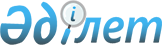 О внесении изменения в постановление акимата Зерендинского района от 15 января 2016 года № А-1/15 "Об утверждении государственного образовательного заказа на дошкольное воспитание и обучение, размера подушевого финансирования и родительской платы на 2016 год"Постановление акимата Зерендинского района Акмолинской области от 29 августа 2016 года № А-6/394. Зарегистрировано Департаментом юстиции Акмолинской области 29 сентября 2016 года № 5554      Примечание РЦПИ.

      В тексте документа сохранена пунктуация и орфография оригинала.

      В соответствии с Законом Республики Казахстан от 23 января 2001 года "О местном государственном управлении и самоуправлении в Республике Казахстан", акимат Зерендинского района ПОСТАНОВЛЯЕТ:

      1. Внести в постановление акимата Зерендинского района "Об утверждении государственного образовательного заказа на дошкольное воспитание и обучение, размера подушевого финансирования и родительской платы на 2016 год" от 15 января 2016 года № А-1/15 (зарегистрировано в Реестре государственной регистрации нормативных правовых актов № 5245, опубликовано 19 февраля 2016 года в газетах "Зерен" и "Зерделі Зеренді"), следующее изменение:

      государственный образовательный заказ на дошкольное воспитание и обучение, размера подушевого финансирования и родительской платы на 2016 год, утвержденный вышеуказанным постановлением изложить в новой редакции согласно приложению к настоящему постановлению.

      2. Настоящее постановление вступает в силу со дня государственной регистрации в Департаменте юстиции Акмолинской области и вводится в действие со дня официального опубликования.

 Государственный образовательный заказ на дошкольное воспитание и обучение, размер подушевого финансирования и родительской платы на 2016 год      продолжение таблицы


					© 2012. РГП на ПХВ «Институт законодательства и правовой информации Республики Казахстан» Министерства юстиции Республики Казахстан
				
      Аким Зерендинского района

А.Муратулы
Приложение
к постановлению акимата
Зерендинского района
от "29" августа 2016 года
№ А-6/394Утвержден
постановлением акимата
Зерендинского района
от "15" января 2016 года№ № А-1/15Количество воспитанников организаций дошкольного воспитания и обучения

Количество воспитанников организаций дошкольного воспитания и обучения

Количество воспитанников организаций дошкольного воспитания и обучения

Количество воспитанников организаций дошкольного воспитания и обучения

Размер подушевого финансирования в дошкольных организациях в месяц (тенге)

Размер подушевого финансирования в дошкольных организациях в месяц (тенге)

Размер подушевого финансирования в дошкольных организациях в месяц (тенге)

Размер подушевого финансирования в дошкольных организациях в месяц (тенге)

Детский сад

Детский сад

Мини-центр с полным днем пребывания при школе

Мини-центр с неполным днем пребывания при школе

Детский сад

Детский сад

Мини-центр с полным днем пребывания при школе

Мини-центр с неполным днем пребывания при школе

Детский сад

Детский сад

Мини-центр с полным днем пребывания при школе

Мини-центр с неполным днем пребывания при школе

государственный

частный

Мини-центр с полным днем пребывания при школе

Мини-центр с неполным днем пребывания при школе

государственный

частный

Мини-центр с полным днем пребывания при школе

Мини-центр с неполным днем пребывания при школе

Мини-центр с полным днем пребывания при школе

Мини-центр с неполным днем пребывания при школе

135

50

75

192

23869,7

21591,8

16921,6

8460,8

Средняя стоимость расходов на одного воспитанника в месяц (тенге)

Средняя стоимость расходов на одного воспитанника в месяц (тенге)

Средняя стоимость расходов на одного воспитанника в месяц (тенге)

Средняя стоимость расходов на одного воспитанника в месяц (тенге)

Размер родительской платы в дошкольных организациях в месяц (тенге)

Размер родительской платы в дошкольных организациях в месяц (тенге)

Размер родительской платы в дошкольных организациях в месяц (тенге)

Размер родительской платы в дошкольных организациях в месяц (тенге)

Детский сад

Детский сад

Мини-центр с полным днем пребывания при школе

Мини-центр с неполным днем пребывания при школе

Детский сад

Детский сад

Мини-центр с полным днем пребывания при школе

Мини-центр с неполным днем пребывания при школе

Детский сад

Детский сад

Мини-центр с полным днем пребывания при школе

Мини-центр с неполным днем пребывания при школе

государственный

частный

Мини-центр с полным днем пребывания при школе

Мини-центр с неполным днем пребывания при школе

государственный

частный

Мини-центр с полным днем пребывания при школе

Мини-центр с неполным днем пребывания при школе

Мини-центр с полным днем пребывания при школе

Мини-центр с неполным днем пребывания при школе

23869,7

21591,8

16921,6

8460,8

8000

15000

8000

4000

